Додаток №1                                                                                                                до тендерної документаціїІНФОРМАЦІЯ ПРО НЕОБХІДНІ ТЕХНІЧНІ, ЯКІСНІ ТА  КІЛЬКІСНІ ХАРАКТЕРИСТИКИ ДК 021:2015 – 39160000-1 Шкільні меблі (Засоби навчання для навчальних кабінетів закладів загальної середньої освіти)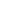 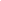 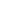 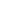 Примітка: У разі якщо у найменуванні товару наявні посилання на конкретні: торговельну марку чи фірму, патент, конструкцію або тип предмета закупівлі, джерело його походження або виробника найменування товару слід читати із словосполученням «або еквівалент».Дане технічне завдання складене відповідно до наказу Міністерства освіти і науки України від 29.04.2020 № 574  «Про затвердження Типового переліку засобів навчання та обладнання для навчальних кабінетів і STEM-лабораторій»Прийнятний термін поставки: з дня укладання договору до 24.05.2024 р. Умови поставки: доставка, навантажно-розвантажувальні роботи здійснюються за рахунок Постачальника.Адреса поставки товару: вул. Соборна,20, м. Баранівка, Звягельський район, Житомирська область.Гарантійний термін: не менше 12 місяців.Особливі вимоги:Вимоги до товару за предметом закупівлі повинні відповідати Наказу Міністерства освіти і науки України № 574 від 29.04.2020 Про затвердження типового переліку засобів навчання та обладнання для навчальних кабінетів і STEM-лабораторій.Технічні, якісні характеристики Товару за предметом закупівлі повинні відповідати встановленим/зареєстрованим діючим нормативним актам діючого законодавства (державним стандартам), які передбачають застосування заходів із захисту довкілля, охорони праці, екології та пожежної безпеки. Гарантійний термін на поставлений товар повинен складати: не менше 12 місяців з дати поставки товару покупцю. Упаковка повинна бути цілісна та непошкоджена, з необхідними реквізитами виробника. Постачальник несе ризик за пошкодження або знищення Товару до моменту поставки його Замовнику. З метою підтвердження відповідності товару технічним та якісним вимогам Замовника Постачальник разом з товаром при поставці має надати документ, який підтверджує якість товару.Учасник на підтвердження відповідності запропонованого Товару технічним та якісним вимогам Замовника надає наступні документи:1. Порівняльну таблицю відповідності якісних та кількісних характеристик запропонованого товару технічним вимогам Замовника, в якій:· технічні, якісні та кількісні характеристики запропонованого товару повинні мати чiтко та однозначно визначені параметри (розмiри), для можливостi їх перевiрки Замовником. Запропонований товар обов’язково повинен мати інформацію про назву товару, модель, фото, виробника, країну походження та гарантійний термін для можливості перевірки Замовником запропонованого товару на відповідність вимогам, що передбачені Додатком № 1 до тендерної документації.2. У складі пропозиції надати висновок державної санітарно - епідеміологічної експертизи, або копії сертифікатів якості, або паспортів на товар, або декларації відповідності, або інший документ в разі їх наявності, якщо це передбачено Законодавством України.3. У разі відсутності зазначених вимог пропозиція вважається такою, що не відповідає вимогам та відхиляється.4.Гарантійний лист учасника про надання гарантії на все обладнання строком не менше 12 місяців з дати поставки товару.Замовник має право перевірити технічні та якісні характеристики поставлених товарів можливими для нього методами. У разі появи сумнівів у замовника щодо наявності можливих розбіжностей у техніко-якісних характеристиках наданих підтверджуючих документах із наданими товарами, Замовник має право звернутись за дослідженням у відповідні акредитовані інстанції (із правом проведення досліджень і надання відповідних експертних висновків) за рахунок Учасника на предмет відповідності запропонованого товару усім характеристикам, зазначеним Учасникам в тендерній пропозиції та документації Замовника. Надати лист-згоду на проведення Замовником відповідного дослідження за рахунок  Учасника.В разі поставки товару неналежної якості термін заміни товару Продавцем становить  7 (сім) днів з моменту  отримання повідомлення від  Покупця, про що в складі пропозиції подається відповідний гарантійний лист.  Заміна Товару здійснюється власними силами Постачальника та за його власний рахунок, про що в складі пропозиції подається відповідний гарантійний лист.№Назва товаруФото УчасникаТехнічні та якісні характеристики предмета закупівліКількість1Демонстраційна модель будови тіла людини на магнітахМодель будови тіла людини повинна мати не менш 10 магнітнітних елементів тіла та не менш 10 магнітнітних елементів органів людини. Висота в зборі моделі тіла людини не менш 100 см. Висока деталізація. Виготовлена з міцного матеріалу товщиною не менше 3 мм, якість друку не менш як 1440 dpi, кожен елемент набору має магніт для кріплення на дошці. Частини тіла не з'єднані між собою.122Комплект навчальних плакатів з математики 5 класПлакати з математики для 5 класу наочно висвітлюють базові математичні поняття, алгоритми виконання арифметичних дій, приклади з основних тем курсу.До складу входять не менше 16 плакатів, які висвітлюють наступні теми:Натуральні числа та їх порівняння. Квадрати натуральних чисел. Додавання та віднімання натуральних чисел, властивості додавання. Множення та розподіл натуральних чисел, властивості множення. Звичайні дроби. Порівняння звичайних дробів. Складання та віднімання дробів з однаковими знаменниками.Десяткові дроби та дії з ними. Множення та поділ десяткових дробів. Відсотки. Діаграми, графіки, шкали та координати. Геометричні фігури, точка, відрізок, промінь, пряма та ламана. Трикутник, його елементи та види. Площа прямокутника. Одиниці площ. Вимірювання кутів. Транспортир та ін.Формат повинен бути нe менше 60х80 см123Набір навчальні плакати "Географія"Набір повинен використовуватись в якості демонстраційного матеріалу в навчальних закладах. Розмір кожного плаката щонайменше 100х70 см. Кожен плакат повинен бути виготовлений ​​з ПВХ або литого банеру з планкою для кріплення. Мова видання - українська.Склад щонайменше 6 шт.: Атмосфера - повітряний океан Землі. В надрах землі. Води суходолу. Зображення земної поверхні на карті. Рух Землі у космічному просторі та ін.124Плакат з інтерактивними елементами "Будова Землі в деталях"Плакат повинен мати чітку структурованість інформації та яскраву деталізацію. Папір крейдований та формат не менш 475х892 мм. Ключові об'єкти на плакаті мають QR-коди з доступом до великої кількості цікавих наукових фактів та детальної інформації про об'єкт. Охоплює широке коло інформації про будову Землі, шари атмосфери, кругообіг води в природі, наукові досягнення людства. Плакат в тубусі довжиною не менше 40 см.125Фізична карта світуПовинна використовуватись в якості демонстраційного матеріалу в навчальних закладах. Масштаб не менше 1:22 000 000. Розмір не мeнше 1580х1080 мм. Карта має бути виготовлена ​​з ламінованого картону або литого банеру з планкою для кріплення. Мова видання - українська.126Фізична карта УкраїниПовинна використовуватись в якості демонстраційного матеріалу в навчальних закладах. Масштаб не менше 1:1 000 000. Розмір не менше 1580х1080 мм. Карта має бути виготовлена ​​з ламінованого картону або литого банеру з планкою для кріплення. Мова видання - українська.127Набір посуду лабораторний для природничої освітньої галузі (вчителя)Склад набору:Затискач Гофмана (гвинтовий) не менше 1 шт.; затискач Мора (пружинний) не менше 1 шт.; індикаторний папір нe бiльше 1 шт.; фільтрувальний папір не менше 1 упак. колба конічна 50 мл не менше 1 шт.; колба круглодонна 50 мл не менш 1 шт.; колба плоскодонна 50 мл не менш 1 шт.; латексні рукавички не менш 1 пара; паличка скляна 180 мм не менш 1 шт.; піпетка-дозатор не менше 1 шт; пробірки з пробками різних діаметрів не менш 5 шт.; склянка з кришкою поліпропіленова не менш 1 шт.; тримач для пробірок не менш 1 ш.; фільтрувальний папір не менше 1 уп.; циліндр вимірювальний з носиком 50 мл. але може бути 100 мл не менше 1 шт.; чашка Петрі не менше 1 шт.; ложка для спалювання речовин не менше 1 шт.; тигель з кришкою не менше 1 шт.; пінцет не менше 1 шт.; скальпель не менше 1 шт.; планшет для дослідних зразків не менше 1 шт.; штатив для пробірок на 10 гнізд не менше 1 шт.; посудина для промивання посуду не менше 1 шт.; лоток пластиковий не менше 1 шт. та iнш.128Плакат з інтерактивними елементами У глибинах океануПлакат повинен мати чітку структурованість інформації та яскраву деталізацію. Папір крейдований та формат не менше 475х892 мм. Містить інтерактивні елементи (довідкову інформацію, цікаві наукові факти за QR-кодом). Плакат в тубусі довжиною не менше сорок сантиметрів.129Комплект плакатів з біології "Органи чуття: будова ока та вуха людини"Комплект повинен використовуватись в якості демонстраційного матеріалу в навчальних закладах та складається з не менше 2 плакатів. Розмір кожного плаката щонайменше 100х70см. Кожен плакат повинен бути виготовлений ​​з ПВХ або литого банеру з планкою для кріплення. Мова видання - українська.1210Модель діюча Сонячна системаМодель демонструє обертання планет навколо Сонця.на стійці рухомо закріплені металеві стрижні з пластмасовими кульками різних кольорів і розмірів, що позначають вісім планет Сонячної системи.Сонце підсвічується загальний діаметр моделі в розгорнутому вигляді не менше 60 см211Комплект роздаткових приладів для орієнтування на місцевостіСклад комплекту:Компас у металеву корпусі, діаметр не менше 5 смКомпас планшетний картографічнийКурвіметр1212Телурій (діюча модель Сонце -Земля - Місяць)Модель механічна, зроблена на підставці з великим інформаційним диском, на якій розміщена червона куля – Сонце. Об’ємні макети Місяця і Землі тримають шестерні та допоміжні осі. Всередині моделі Сонця в якості підсвітки вмонтований ліхтарик або лампочка, живлення від 2 батарейок типу АA. На підставці розміщено клавішу вмикання/вимикання підсвітки моделі "Сонця".Матеріал – високоякісний та безпечний пластик з металевими елементами.Діаметр складових моделі:- моделі Сонця не менше 100мм;- моделі Землі не менше 85мм;- моделі Місяця не менше 18мм.Габаритні розміри не менше 430х240х300мм.Текст на моделі повинен бути українською мовою.213МікроскопШкільний (навчальний) мікроскоп з інструкцією, повинен мати технічні характеристики:Збільшення не менше 40-640x; об'єктиви не менше 4x, 10x, 40x; окуляри: WF16x або WF10x; оптична довжина тубуса не менше 160 мм; предметний столик не гірше 90 х 90 мм; дискова діафрагма не менше 6 отворів та 5 із світлофільтрами; підсвітка повинна бути - нижня з лінзою-колектором + верхня; тип освітлення не гірше, ніж LED лампи з плавним регулюванням яскравості. Гарантійний термін два роки. Живлення: від батарейок типу АА або від мережі 220 В. Насадка: монокулярна (оборот на 360º, нахил на 45º); револьверна головка: не менш, ніж на 3 об'єктиви, орієнтована назовні; корпус повинен бути металевий, з ручкою для перенесення.Склад:Мікроскоп не менш 1 шт.; Об'єктиви не менш 3 шт.; Окуляри не менш 1 шт.; Адаптер для смартфона не менш 1 шт; Блок живлення від мережі 220В; Шило, щипці, лупа, скальпель пластиковий або металевий, піпетка, пробірка та чашка Петрі; Готові зразки для спостережень щонайменше 5 шт.; Предметні скельця не менше 5 шт., але може бути 7 шт.; Мікротом для підготовки зрізів не більше 1шт; Колби не більше 5 шт. та інш.12